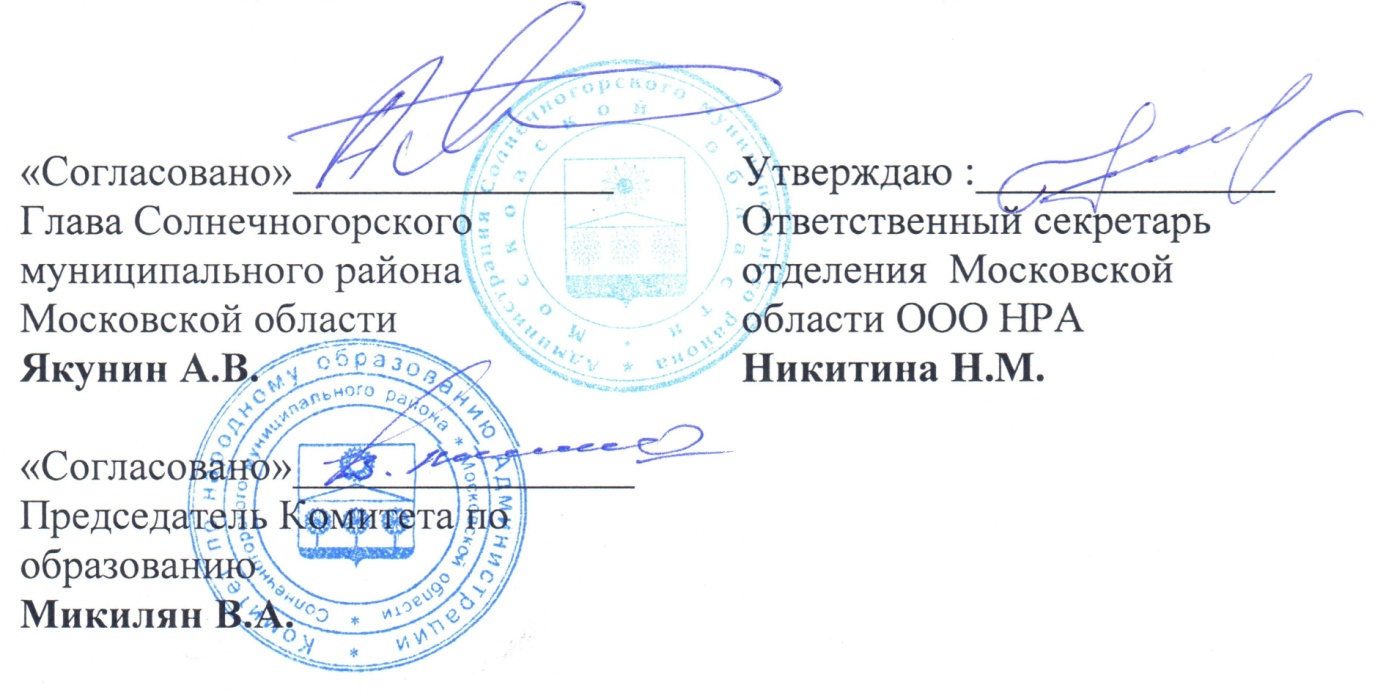 Положениео проведении конкурса «Семейная летопись Победы»,посвященного 70-летию Победы нашего народаВеликой Отечественной войне. 1.Общие положения. Учредителем конкурса является МАОУ ДОД ДДТ «Юность», Соучредители: Московское отделение общероссийской общественной организации «Национальная родительская ассоциация», Районная общественная организация «Родители и педагоги за здоровое поколение».  Конкурс направлен на усиление внимания родителей и образовательных учреждений к патриотическому воспитанию детей, подростков и молодежи, развитие форм совместного досуга детей и родителей, сохранение памяти о героическом прошлом России и активизации участия семей Подмосковья в подготовке к празднованию знаменательной даты - 70-летия Победы в Великой Отечественной войне 1941-1945 г.г.В конкурсе участвуют семейные, персональные и коллективные   исследовательские, проектные и творческие работы, отражающие события и судьбы соотечественников в период 1941-1945 г.г.     Конкурс проводится при поддержке Администрации Солнечногорского муниципального района, Комитета по народному образованию Солнечногорского муниципального района, газеты «Сенеж» и издательского дома «41-й километр».Конкурс   допускает участие помимо жителей Подмосковья, жителей иных территорий Российской Федерации и открыт для участия в нем государственных, коммерческих и некоммерческих организаций, готовых оказать содействие в его проведении.  2.Цели   конкурса: Формирование патриотического сознания, подрастающего поколения россиян на основе осмысления   нераздельности судеб Отечества и его граждан.Содействие усиления внимания родителей и педагогов к патриотическому воспитанию детей, подростков и молодежи на примерах   изучения фактов участия представителей семьи и жителей территории (на которой проживает участник конкурса) в Великой Отечественной войне 1941-1945 г.г. Привлечение семей Подмосковья к достойной встрече знаменательного события - 70-летия Победы в Великой Отечественной войне 1941-1945 г.г 3.Задачи    конкурсаВоспитание в детях, подростках, молодежи и их родителях уважения к памяти предков – защитников Родины и участников Великой Отечественной войны на основе участия в конкурсе детских и семейных исследовательских, проектных и творческих работ «Семейная летопись Победы», посвященного 70-летию Победы нашего народа над фашисткой Германией;Привлечение семей Подмосковного региона к выявлению и   исследованию исторических свидетельств участия предков в событиях Великой Отечественной войны 1941-1945 г.г.;Активизирование   интереса жителей Подмосковья к изучению истории своего края и углубленному исследованию памятных мест, связанных с событиями Великой Отечественной войны.Распространение наиболее значимого опыта сохранения   свидетельств участия родственников и соседей в событиях Великой Отечественной войны 1941-1945 г.г.  и создания семейных (дворовых, территориальных) архивов и музеев;Оказание поддержки семьям Подмосковья специалистами   государственных и народных музеев   по освоению опыта создания семейных музеев и архивов и работы с семейными реликвиями;Привлечение семей к подготовке мероприятий, посвященных 70-летия Победы нашего народа над фашисткой Германией, на территориях муниципальных образований Подмосковья;Создание дополнительных условий для развития совместного семейного досуга;Привлечение внимания родителей к   патриотическому воспитанию детей, подростков и молодежи, как необходимому фактору духовно-нравственного становления молодой личности;Развитие у детей, подростков и молодежи способностей исторического мышления и литературно-образного осмысления фактов истории военного времени периода 1941-1945 г.г. и понимания исторической значимости Победы советского народа в Великой Отечественной войне над фашистской Германией.Выпуск историко-художественного альманаха, посвященного лучшим исследовательским, проектным и творческим работам, раскрывающие наиболее примечательные события войны 1941-1945 г.г. и образы их участников;Создание дополнительных условий для создания семейных клубов по интересам и др.4.Сроки проведения.Конкурс проводится в период с «01» октября 2014 года по «30» апреля 2015 года. Прием конкурсных работ осуществляется по «01» марта 2015 г. включительно путем пересылки электронных версий на электронную почту конкурса: e-mail – letopispobediy@mail.ru.Церемония подведения итогов конкурса и награждение победителей состоится в период апреля- мая 2015 года. Точная дата, время и место проведения церемонии будет уточнятся.Победители конкурсы примут участие в праздничных мероприятиях «09» мая 2015 года, посвященных Дню Победы в Великой Отечественной войне, проводимых на территории Московской области.5.Участники конкурсаК участию в конкурсе допускаются:семьи с несовершеннолетними детьми; детские коллективы и   группы;персональные участники в возрасте от 7 до 18 лет; педагоги, воспитатели и учащиеся.     Для семейных   участников возрастные ограничения отсутствуют.6.Номинации конкурса:7. Требования, предъявляемые к конкурсантам и конкурсным работам. 7.1. Требования, предъявляемые к конкурсантам.В качестве персональных участников допускаются дети в возрасте от 7до 18 лет.Конкурсные работы, заявленные персональными участниками, оцениваются жюри конкурса в трех возрастных группах:от 7 до 10 лет;от 11 до 15 лет;от16 до 18 лет.Возрастные ограничения для коллективных участников (от 2 человек и более) – отсутствуют.7.2.  Порядок участия в конкурсе.    Конкурсные исследовательские, проектные и творческие работы высылаются на конкурс в электронном формате на электронный адрес letopispobediy@mail.ru.Прием конкурсных заявок проводится до «31» января 2015 года.  Прием конкурсных работ начинается с «10» января 2015 года и завершается «01» марта 2015 года.   Информация о принятии заявки или отправленных на конкурс работ   размещается на сайте http://sun-unost.ru/  в течение пяти дней со дня отправки в разделе «Мероприятия». Отправитель   получает уведомление о     принятии заявки или работы на конкурс.7.3.  Требования, предъявляемые к исследовательским работам.7.3.1.Содержание исследовательской работы направлено на исследование какой –либо темы (в рамках номинаций конкурса), описывать или и анализировать результаты какого –либо   исследования, отражать мнения на один и тот же вопрос представителей различных поколений и пр. 7.3.2. Структура исследовательской работы:Мотивация выбора темы исследованияЦели и задачи исследованияПредмет и объект исследованияСодержание исследованияВыводыИсточники информации, используемой в исследованииИные составные части исследования (по мнению автора)7.4. Требования, предъявляемые к проектным работам.7.4.1.В проектной работе отражаются:Назначение или область применения проекта:Цель и задачи проекта;  Краткое описание проблемы, на устранение (или решение) которой направлен проект; механизмы или средства, используемые для достижения проекта;Ожидаемый эффект от исполнения проекта;Содержание проектной работы и план ее исполнения;Иные составные части проекта.Допускается использование оценки проекта привлеченных экспертов или   мнений представителей общественности. 7.4.2. Проектная работа должна быть направлена на поиск позитивных решений.  7.4.3 Формы и объемы исследовательских и проектных конкурсных работ: текстовые материалы, фотографии, презентации, видеофильмы.Общий объем проектной или исследовательской работы - не менее 5 страниц не более 15 страниц, включая титульный лист, оглавление и иллюстративные материалы. Объем иллюстрированных приложений -  до 5 страниц и не более 7 минут видео. Размер шрифта – 14 (Times New Roman), межстрочный интервал – 1,5, выравнивание текста по ширине. Общий объем   предоставляемого на конкурс материала (текст, иллюстрации, видео) - до 25 Mб.Объем предоставляемых на конкурс презентаций   - до 20 слайдов. Допускается наличие текстового сопровождения (приложения к презентации) в объеме до 6000 знаков.7.5. Требования, предъявляемые к творческим работам.7.5.1. Виды творческих работ, участвующих в конкурсе:Изобразительное искусствоДекоративноприкладное творчествоВокалХоровое пениеФольклорЛитература (эпистолярный жанр, мемуары)ПоэзияАвторская песняТеатральные постановки7.5.2. Творческие работы высылаются для участия в конкурсе в электронном формате. 8. Координаторы конкурса: - Хмырова Елена Игоревна,  - Явная Анастасия Анатольевна, - Чаброва Ирина Александровна,контактный телефон 8 496 2 64 41 139. Жюри конкурса.Председатель конкурсного жюри и его состав утверждается ответственным секретарем Отделения Московской области НРА Никитиной Н.М.  с учетом численности и содержания работ, присланных на конкурс.Жюри определяет победителей в номинациях (с учетом возрастных требований для персональных участников) и определяет трех конкурсантов, удостоенных Гран При за лучшие:семейную работу;коллективную работу;персональную работу (с учетом возрастных градаций).10. Победители и порядок проведения конкурса. Информация по   работам, принятых к участию в конкурсе, решениям конкурсного жюри и проведению мероприятий конкурса размещается на сайте «Семейная летопись Победы».11. Подведение итогов.11.1 Награждение победителей конкурса проводится в рамках общерайонного родительского собрания, дата проведения которого определяется дополнительно по согласованию с Администрацией Солнечногорского муниципального района.  11.2 Все участники конкурса, по завершению комплекса конкурсных мероприятий получают сертификат участника конкурса.11.3 Победители в номинациях награждаются памятными дипломами и подарками.12. Особые условия.Материалы, предоставленные для участия в конкурсе и содержание   работ, удостоенных призовых мест, могут быть использованы в издании альманаха «Семейная летопись Победы» без дополнительного согласования с авторами.Заявка на участие в конкурсе в Приложении № 1 к Положению о конкурсе Семейная летопись Победы».Приложение №1Заявкана участие в конкурсе «Семейная летопись Победы»Заявки отправляются на e-mail – letopispobediy@mail.ru  в срок до «31» января 2015 года.№Наименование номинацииСодержание1 «Страницы нашей памяти»-  военная семейная история   на примерах   исполнения воинской службы в мирное время; -  участие членов династии, а также жителей домовой территории (дворовой, поселковой, районной и др.), в войне 1941-1945 г.г. и в работе тыла. 2 «Галерея славы»-   портретная   галерея участников Великой Отечественной войны (с описанием послужного списка каждого участника) членов семейной династии, а также жителей дворовой территории, поселка, города, района;-  портретная галерея участников военных действий в различные исторические периоды - членов семейной династии, дворовой территории, поселка, города, района (с описанием послужного списка каждого участника) 3«Ветераны второй мировой»- портрет ветерана Великой Отечественной войны 4«Наследники Победителей»- портреты детей, молодежи и их родителей – современных жителей Подмосковья, сохраняющих память о героическом прошлом своей семьи, своего народа5«Память поколений»- социально –значимые проекты, посвященные сохранению   памяти о людях и событиях Великой Отечественной войны 1941-1945г.г., их разработка и исполнение с участием детей и молодежи 6«Мы – наследники наших дедов и прадедов»-  отражение современных событий:   акций, шествий, военно-спортивных соревнований, мероприятий, посвященных памятным датам   военной истории России. 7«Служу Отечеству!» («Семейные династии»)-      служение Отечеству на примерах жизни современных семейных династий военнослужащих8«Семейные реликвии»-    реликвии   в семейных архивах и музеях, отражающие участие членов семьи в Великой Отечественной войне 1941-1945 г.г.9«Памятные маршруты» -      маршруты, походы и экскурсии по местам боевой славы, в т.ч. -  семейные10«Крылатые фразы» - изречения выдающихся полководцев - соотечественников, их    воплощение в событиях военной истории России; их осмысление современниками.11«Стихи   в семейном альбоме»-   стихотворения различных   авторов - членов одной династии, отражающие тему служения Отечеству 12 «Когда пушки молчат…»- семейное песенное творчество и в авторская песня,   отвечающие тематике конкурса 1.Форма участия:семейная, коллективная, персональная, «учитель и ученик»1.2. Фамилия, имя, отчество (персонального участника или руководителя творческой группы, возраст):2.3.Контактные данные (домашний адрес, телефон, e- mail)3.4.Общая численность соавторов конкурсной работы:4.Дети_____чел.    Взрослые____ чел. 5.Номинация:5.6.Наименование творческой работы:6.7. Вид конкурсной работы (исследовательская   работа, презентация, проект; видео-фильм; творческий номер, сценография; изобразительное творчество, вокал, поэзия, литература, др.)7.8.Фамилия, имя, отчество, возраст всех членов творческого коллектива:8.